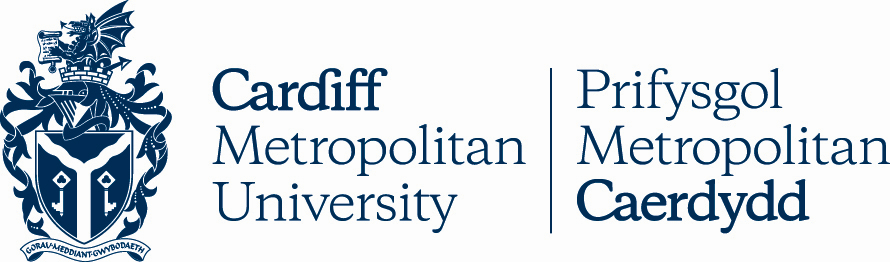 10.5REGULATIONS FOR FOUNDATION DEGREESKey DetailsVersion ControlRegulations for Foundation Degrees These regulations are subordinate to Cardiff Metropolitan University’s general Assessment Regulations.EntryTo be eligible for admittance to study for a Foundation Degree of the Cardiff Metropolitan University, a candidate shall have fulfilled any entry conditions, which may be required by Cardiff Metropolitan University in respect of the scheme in question.Scheme StructureFoundation Degree schemes shall be offered on the basis of a two-year full- time period of study (or part-time equivalent).Full-time candidates  shall  be  required  to  pursue  the  equivalent  of  at  least 120 credits during each academic year.Depending upon the requirements of the approved scheme of study, a candidate shall pursue credit in respect of assessed workplace  learning  which shall number not fewer than 20 credits.Credit TransferNotwithstanding paragraphs 2 and 3 above, within the overall limits shown below, the performance of a student in either study previously pursued and/or any prior experiential learning may be deemed to count towards the requirements for the award of Foundation Degree. Such prior study or experiential learning shall be relevant to the scheme to be pursued and shall be credit-rated at the discretion of Cardiff Metropolitan University. The prior study shall have been completed at another University or Institution whose schemes have been recognised by Cardiff Metropolitan University for the purpose of satisfying its policy on Credit Accumulation and Transfer.The maximum number of credits, which may be accepted to count towards a Foundation Degree of the University, shall be not more than 120. Where the maximum transferable credit allowed has been accepted, the remaining credits to be pursued through Cardiff Metropolitan University will be at least at CQFW Level 5, (former HE Level 2).AssessmentProgress of a candidate will normally be assessed in the period immediately following completion of the unit of study.The pass-mark for units of assessment, modules and awards shall be 40%, or the equivalent grade point.Every candidate for a Foundation Degree shall complete all units of assessment within the following periods:Full-time mode: not more than four years from the start of the schemePart-time mode: not less than three years and not more than ten years from the start of the scheme.The above overall time limits may be extended in exceptional cases upon application to Cardiff Metropolitan University’s Special Cases Committee.Where credit transfer has been approved, under paragraph 5 above, a pro-rata reduction to the overall time limit for the individual candidate may be calculated. This time limit shall be communicated to the candidate at the outset.FailureAt the discretion of the Examination Board, candidates who have been unsuccessful in any units of study which contribute to the award may be permitted two further attempts to redeem the failure in each such unit, for the bare pass-mark (40%, or the equivalent grade-point) only.AwardAn exit qualification (a Certificate of Higher Education) may be awarded to candidates who have pursued a minimum 120 credits but find themselves unable (or are not permitted) subsequently to complete the scheme.To be eligible for consideration for the award of a Foundation Degree, a candidate shall have:pursued an approved scheme of study for the period prescribed except as provided by Regulation 5 above;pursued a minimum number of 240 credits, for which at least 120 shall be at CQFW Level 5, (former HE Level 2) or above;have fulfilled any further condition(s) required by Cardiff Metropolitan University.The classification of awards for Foundation Degrees shall be determined in accordance with the University’s general Assessment Regulations (paragraph 10.1).Compensation for failure in assessment shall be in accordance with the provisions of Cardiff Metropolitan University’s general Assessment Regulations.In determining whether the award of a Foundation Degree might be made to a candidate, Examination Boards shall follow Cardiff Metropolitan University’s general Assessment Regulations. An Examination Board may take account of the candidate’s academic development throughout the scheme of study.An Examination Board may recommend that, on the basis of a candidate’s performance in the pursuit of those credits contributing to the award (including any credits accepted on the basis of study completed elsewhere and/or prior experiential learning (see Regulation 5 above) that he/she be deemed either to have passed or to have failed the scheme. Candidates with an overall mark of between 60% or and 69% may be eligible for the relevant award with Merit. Candidates with an overall mark of 70% or greater may be eligible for the relevant award with Distinction.BorderlinesIf the deficit in the final rounded mark is not greater than 1% an Examination Board is empowered, taking the student's overall performance into account, to raise the award class, in normal circumstances.If the deficit in the final rounded mark is not greater than 2% an Examination Board is empowered to raise the award class in normal circumstances, on the basis of preponderance of credits (if the student has 50% or more credits at level 5 in the higher classification) or exit velocity*.*Exit Velocity Principle: Examination Boards shall compare the Level 4 and Level 5 average marks. Where the Level 5 average is in the higher classification band, the Examination Board shall normally award the higher class of award.APPENDIX 1Regulations for Pearson’s Programmes, Honours, Ordinary and Foundation Degrees – Graduate AttributesCardiff Metropolitan University has defined a set of Graduate Attributes.These Graduate Attributes are a set of competencies that all students from the University should develop throughout their time here, in all aspects of university life. These attributes relate to the qualities most commonly highlighted by employers as desirable and therefore they reflect the University’s commitment to the enhancement of student employability.Graduate Attributes are Programme Learning Outcomes, and therefore on successful completion of one of the above programmes types, students should be able to demonstrate the following graduate attributes:Problem solving and analytical abilityInter-personal skills and networkingGlobal citizenship (diversity and sustainability)Flexibility and adaptabilityEffective communicationCreativity and innovationIn common with all other Programme Learning Outcomes, Graduate Attributes are assessed implicitly within relevant module assessments on a programme.Generic outcomes can be found in Table A1 below, however these may be contextualised further for individual programmes where appropriate.Table A1Note: Graduate Attributes update, redefine and replace what were formerly referred to as Key Skills.For completeness a mapping of Graduate Attributes to Key Skills is given in Table A2 below:Table A2POLICY TITLERegulations for Foundation DegreesDATE APPROVED19 Jul 2007APPROVING BODYAcademic Board via AQSCVERSION8PREVIOUS REVIEW DATESJul 2009, Feb 2011, Sep 2014, Mar 2016, Jun 2016, Nov 2016, Feb 2023NEXT REVIEW DATEOUTCOME OF EQUALITY IMPACT ASSESSMENTRELATED POLICIES / PROCEDURES / GUIDANCEAcademic Handbook Ah1_10 (cardiffmet.ac.uk)IMPLEMENTATION DATE19 Jul 2007POLICY OWNER (JOB TITLE)Director of Registry ServicesUNIT / SERVICERegistry ServicesCONTACT EMAILregulations@cardiffmet.ac.ukVERSIONDATEREASON FOR CHANGE8Feb 2023Removal of MC as borderline upgrade criteria, to align with MC policy.GRADUATE ATTRIBUTEStudents should be able to:PROBLEM SOLVING & ANALYTICAL ABILITYUse information in a range of media and apply logical and critical thinking to a range of problemsAppropriately use evidence gathering, numeracy, analysis and synthesis to investigate problems and provide effective solutionsConsider multiple perspectives as they apply to both practical and theoretical challengesINTER-PERSONAL SKILLS AND NETWORKINGWork collaboratively and network effectively, taking the initiative and leading others when appropriateNegotiate, assert their own values and respect the values and contributions of othersOperate in a range of roles within teams in order to meet common goalsGLOBAL CITIZENSHIP (DIVERSITY & SUSTAINABILITY)Demonstrate the ability to see themselves as part of a larger community and recognise the impact that their decisions and actions have on those around themDemonstrate possession of an international perspective and the inter-cultural competence to engage effectively with the environments in which they operate.Demonstrate appreciation of the importance of sustainable developmentFLEXIBILITY & ADAPTABILITY (LIFE-LONG LEARNING)Effect change and be responsive to the situations and environments in which they operateDemonstrate an ability to show openness to life-long learning through directed and self-directed study and apply learning to new and unexpected situationsIdentify, evaluate and implement personal learning strategiesEFFECTIVE COMMUNICATIONCommunicate effectively for different purposes and in different contextsUse the communication appropriate to a given situation including oral, written, numerical and graphic communicationEffectively communicate with others, using digital technologies and engage productively in relevant online communitiesCREATIVITY & INNOVATIONArticulate new meanings; devise new arguments and find new ways of extending, modifying or contesting existing argumentsCreate value through originality, use of imagination and innovationInitiate innovative solutions processes or ideas through invention, exploration and making connections between different fields of knowledgeGraduate AttributesKey SkillsPROBLEM SOLVING & ANALYTICAL ABILITYProblem SolvingShow flexible, methodical, informed and creative approaches to problem solving.NumeracyManipulate data numerately and coherently in an appropriate form in the discipline-specific professional context.Manage information through applying technology (including ICT).INTER-PERSONAL SKILLS AND NETWORKINGInteractive/GroupWork with others with confidence, initiative and effectiveness.GLOBAL CITIZENSHIP (DIVERSITY & SUSTAINABILITY)Act in a professional and ethical manner, demonstrating the ability to learn from and reflect on experiences.FLEXIBILITY & ADAPTABILITY (LIFE-LONG LEARNING)Demonstrate an ability to manage and develop themselves in terms of learning, time management, appreciating their own roles and reflecting on this development.EFFECTIVE COMMUNICATIONCommunicationsCommunicate clearly and appropriately, demonstrating an awareness of a variety of contexts through reading, listening, writing, and presenting.CREATIVITY & INNOVATIONProblem SolvingShow flexible, methodical, informed and creative approaches to problem solving.